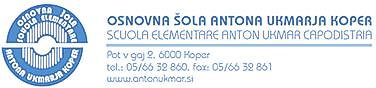 MENÙ     dal 23 al 27 maggio 2022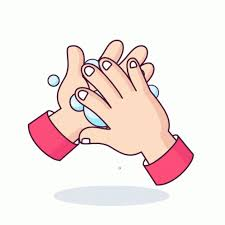 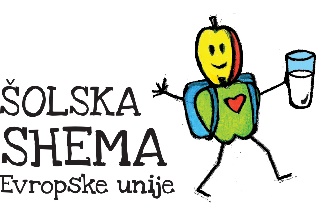 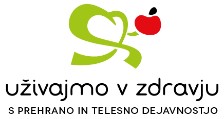 Schema scolastico: ciliegie localiMENÙ     dal 23 al 27 maggio 2022Schema scolastico: ciliegie localiMENÙ     dal 23 al 27 maggio 2022Schema scolastico: ciliegie localiMerendaSemolino di frumento al latte biologico, banana Semolino di frumento al latte biologico, banana XXPRANZOVellutata di zucchine,  risotto al ragù di carne suina con piselli e carote, misto di verdure cicoria e uovaMinestra all’uovo e semolino, ragù di carne e verdure, polenta, insalata di lattuga e pomodoriVellutata di zucchine,  risotto al ragù di carne suina con piselli e carote, misto di verdure cicoria e uovaMinestra all’uovo e semolino, ragù di carne e verdure, polenta, insalata di lattuga e pomodoriXXMerenda pom.Mela, pane di grano saraceno e nociMela, pane di grano saraceno e nociX*XXMerendaPatè di pesce, pane semintegrale, tisana alla rosa canina, fragole Patè di pesce, pane semintegrale, tisana alla rosa canina, fragole X**XPRANZOBrodo di manzo con stracciatella, manzo bollito, purè di patate, crema di spinaci, insalata verde con pomodoro Brodo di manzo con stracciatella, manzo bollito, purè di patate, crema di spinaci, insalata verde con pomodoro XXXMerenda pom.Ricotta alla frutta, tisana Ricotta alla frutta, tisana XXMerendaCrema spalmabile al miele, pane di segale, tisana alla frutta, melaCrema spalmabile al miele, pane di segale, tisana alla frutta, melaX*XPRANZOMinestra di semolino, lasagna al ragù, insalata di pomodori o barbabietole rosseMinestra di semolino, lasagna al ragù, insalata di pomodori o barbabietole rosseXXXMerenda pom.Yogurt naturale da bere biologico, mele essiccateYogurt naturale da bere biologico, mele essiccateXXXMerendaYogurt alla frutta e verdure, kipfel lievitato, ciliegie Yogurt alla frutta e verdure, kipfel lievitato, ciliegie XXXPRANZOVellutata di verdure, polenta con calamari in umido, formaggio grattugiato, insalata verde con caroteVellutata di verdure, polenta con calamari in umido, formaggio grattugiato, insalata verde con caroteXXXMerenda pom.fragole, panino bombettafragole, panino bombettaX*XMerendaProsciutto cotto, panino, tisana fredda, kiwi Prosciutto cotto, panino, tisana fredda, kiwi X*XPRANZOStufato di pollo con gnocchetti di semolino, strudel di meleStufato di pollo con gnocchetti di semolino, strudel di meleXXXMerenda pom.Pera, fette biscottate Pera, fette biscottate X*Nel caso in cui non sia possibile fornire cibo adeguato, ci riserviamo il diritto di modificare il menù.Gli alimenti possono contenere sostanze allergeni che possono provocare allergie o intolleranze elencati nell'allegato II del regolamento UE 1169/2011 .                         Responsabile cucina                                  Buon appetito!                        Responsabile alimentazione                              Suzana Bubola                                                                                                Tatjana Dominič-RadivojevićNel caso in cui non sia possibile fornire cibo adeguato, ci riserviamo il diritto di modificare il menù.Gli alimenti possono contenere sostanze allergeni che possono provocare allergie o intolleranze elencati nell'allegato II del regolamento UE 1169/2011 .                         Responsabile cucina                                  Buon appetito!                        Responsabile alimentazione                              Suzana Bubola                                                                                                Tatjana Dominič-RadivojevićNel caso in cui non sia possibile fornire cibo adeguato, ci riserviamo il diritto di modificare il menù.Gli alimenti possono contenere sostanze allergeni che possono provocare allergie o intolleranze elencati nell'allegato II del regolamento UE 1169/2011 .                         Responsabile cucina                                  Buon appetito!                        Responsabile alimentazione                              Suzana Bubola                                                                                                Tatjana Dominič-RadivojevićNel caso in cui non sia possibile fornire cibo adeguato, ci riserviamo il diritto di modificare il menù.Gli alimenti possono contenere sostanze allergeni che possono provocare allergie o intolleranze elencati nell'allegato II del regolamento UE 1169/2011 .                         Responsabile cucina                                  Buon appetito!                        Responsabile alimentazione                              Suzana Bubola                                                                                                Tatjana Dominič-RadivojevićNel caso in cui non sia possibile fornire cibo adeguato, ci riserviamo il diritto di modificare il menù.Gli alimenti possono contenere sostanze allergeni che possono provocare allergie o intolleranze elencati nell'allegato II del regolamento UE 1169/2011 .                         Responsabile cucina                                  Buon appetito!                        Responsabile alimentazione                              Suzana Bubola                                                                                                Tatjana Dominič-RadivojevićNel caso in cui non sia possibile fornire cibo adeguato, ci riserviamo il diritto di modificare il menù.Gli alimenti possono contenere sostanze allergeni che possono provocare allergie o intolleranze elencati nell'allegato II del regolamento UE 1169/2011 .                         Responsabile cucina                                  Buon appetito!                        Responsabile alimentazione                              Suzana Bubola                                                                                                Tatjana Dominič-RadivojevićNel caso in cui non sia possibile fornire cibo adeguato, ci riserviamo il diritto di modificare il menù.Gli alimenti possono contenere sostanze allergeni che possono provocare allergie o intolleranze elencati nell'allegato II del regolamento UE 1169/2011 .                         Responsabile cucina                                  Buon appetito!                        Responsabile alimentazione                              Suzana Bubola                                                                                                Tatjana Dominič-RadivojevićNel caso in cui non sia possibile fornire cibo adeguato, ci riserviamo il diritto di modificare il menù.Gli alimenti possono contenere sostanze allergeni che possono provocare allergie o intolleranze elencati nell'allegato II del regolamento UE 1169/2011 .                         Responsabile cucina                                  Buon appetito!                        Responsabile alimentazione                              Suzana Bubola                                                                                                Tatjana Dominič-RadivojevićNel caso in cui non sia possibile fornire cibo adeguato, ci riserviamo il diritto di modificare il menù.Gli alimenti possono contenere sostanze allergeni che possono provocare allergie o intolleranze elencati nell'allegato II del regolamento UE 1169/2011 .                         Responsabile cucina                                  Buon appetito!                        Responsabile alimentazione                              Suzana Bubola                                                                                                Tatjana Dominič-RadivojevićNel caso in cui non sia possibile fornire cibo adeguato, ci riserviamo il diritto di modificare il menù.Gli alimenti possono contenere sostanze allergeni che possono provocare allergie o intolleranze elencati nell'allegato II del regolamento UE 1169/2011 .                         Responsabile cucina                                  Buon appetito!                        Responsabile alimentazione                              Suzana Bubola                                                                                                Tatjana Dominič-RadivojevićNel caso in cui non sia possibile fornire cibo adeguato, ci riserviamo il diritto di modificare il menù.Gli alimenti possono contenere sostanze allergeni che possono provocare allergie o intolleranze elencati nell'allegato II del regolamento UE 1169/2011 .                         Responsabile cucina                                  Buon appetito!                        Responsabile alimentazione                              Suzana Bubola                                                                                                Tatjana Dominič-RadivojevićNel caso in cui non sia possibile fornire cibo adeguato, ci riserviamo il diritto di modificare il menù.Gli alimenti possono contenere sostanze allergeni che possono provocare allergie o intolleranze elencati nell'allegato II del regolamento UE 1169/2011 .                         Responsabile cucina                                  Buon appetito!                        Responsabile alimentazione                              Suzana Bubola                                                                                                Tatjana Dominič-RadivojevićNel caso in cui non sia possibile fornire cibo adeguato, ci riserviamo il diritto di modificare il menù.Gli alimenti possono contenere sostanze allergeni che possono provocare allergie o intolleranze elencati nell'allegato II del regolamento UE 1169/2011 .                         Responsabile cucina                                  Buon appetito!                        Responsabile alimentazione                              Suzana Bubola                                                                                                Tatjana Dominič-RadivojevićNel caso in cui non sia possibile fornire cibo adeguato, ci riserviamo il diritto di modificare il menù.Gli alimenti possono contenere sostanze allergeni che possono provocare allergie o intolleranze elencati nell'allegato II del regolamento UE 1169/2011 .                         Responsabile cucina                                  Buon appetito!                        Responsabile alimentazione                              Suzana Bubola                                                                                                Tatjana Dominič-RadivojevićNel caso in cui non sia possibile fornire cibo adeguato, ci riserviamo il diritto di modificare il menù.Gli alimenti possono contenere sostanze allergeni che possono provocare allergie o intolleranze elencati nell'allegato II del regolamento UE 1169/2011 .                         Responsabile cucina                                  Buon appetito!                        Responsabile alimentazione                              Suzana Bubola                                                                                                Tatjana Dominič-RadivojevićNel caso in cui non sia possibile fornire cibo adeguato, ci riserviamo il diritto di modificare il menù.Gli alimenti possono contenere sostanze allergeni che possono provocare allergie o intolleranze elencati nell'allegato II del regolamento UE 1169/2011 .                         Responsabile cucina                                  Buon appetito!                        Responsabile alimentazione                              Suzana Bubola                                                                                                Tatjana Dominič-RadivojevićNel caso in cui non sia possibile fornire cibo adeguato, ci riserviamo il diritto di modificare il menù.Gli alimenti possono contenere sostanze allergeni che possono provocare allergie o intolleranze elencati nell'allegato II del regolamento UE 1169/2011 .                         Responsabile cucina                                  Buon appetito!                        Responsabile alimentazione                              Suzana Bubola                                                                                                Tatjana Dominič-RadivojevićNel caso in cui non sia possibile fornire cibo adeguato, ci riserviamo il diritto di modificare il menù.Gli alimenti possono contenere sostanze allergeni che possono provocare allergie o intolleranze elencati nell'allegato II del regolamento UE 1169/2011 .                         Responsabile cucina                                  Buon appetito!                        Responsabile alimentazione                              Suzana Bubola                                                                                                Tatjana Dominič-Radivojević